Clarke Prep Break	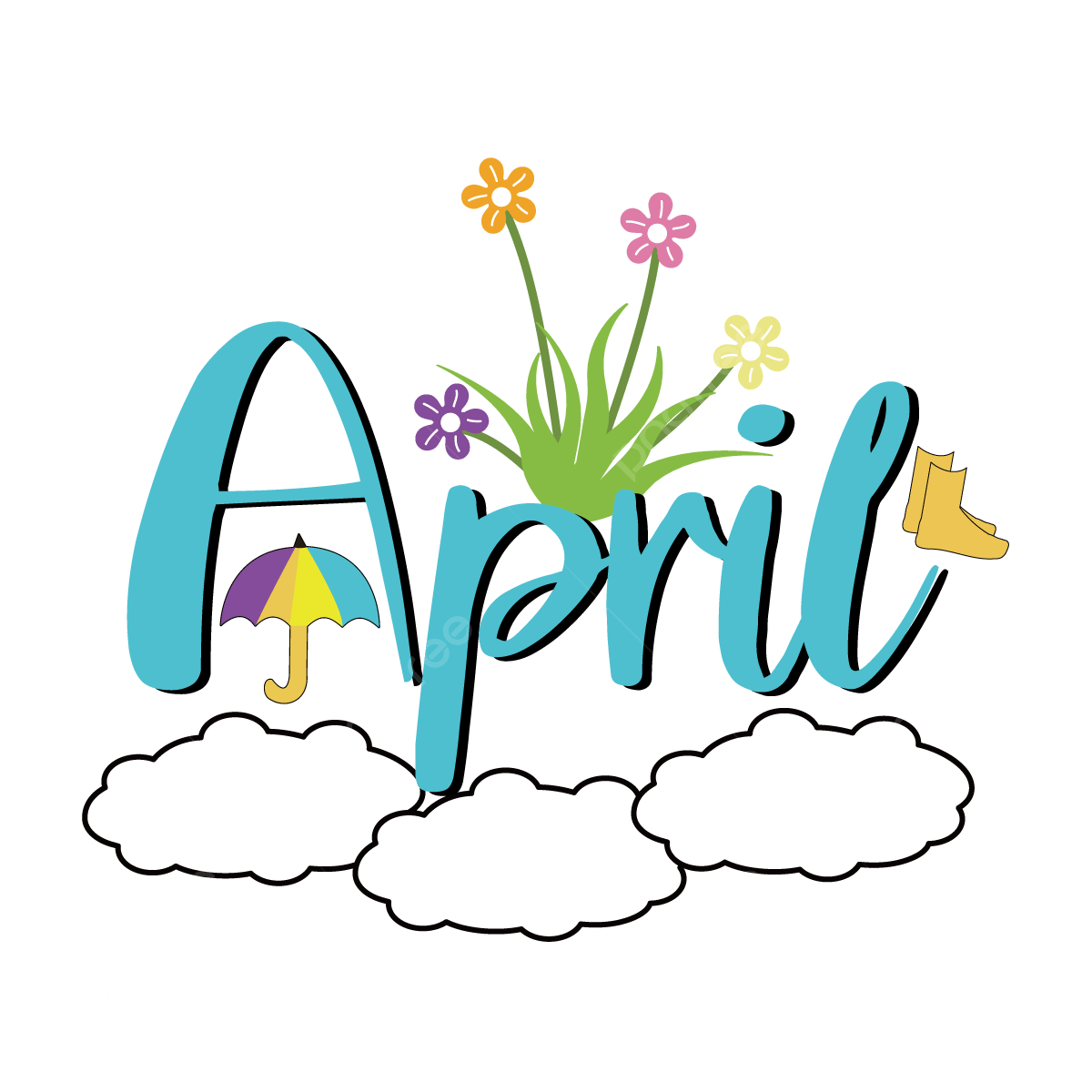 123456EASTER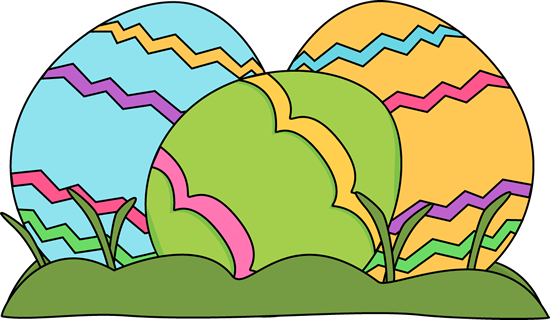 HOLIDAYSausage BiscuitMozzarella SticksPretzel & QuesoCereal & MilkGravy/Plain BiscuitChurroMozzarella SticksCereal & MilkSausage BiscuitCinnamon RollMozzarella SticksCereal & MilkBig Mama BreakfastFrench Toast BreakfastCereal & Milk78910111213Chicken BiscuitMozzarella SticksNachos & QuesoCereal & MilkSausage BiscuitMozzarella SticksPretzel & QuesoCereal & MilkGravy/Plain BiscuitChurroMozzarella SticksCereal & Milk Sausage BiscuitCinnamon RollMozzarella SticksCereal & MilkBig Mama BreakfastPancake BreakfastCereal & Milk14151617181920Chicken BiscuitMozzarella SticksNachos & QuesoCereal & MilkSausage BiscuitMozzarella SticksPretzel & QuesoCereal & MilkGravy/Plain BiscuitChurroMozzarella SticksCereal & MilkSausage BiscuitCinnamon RollMozzarella SticksCereal & MilkBig Mama BreakfastFrench Toast BreakfastCereal & Milk21222324252627Chicken BiscuitMozzarella SticksNachos & QuesoCereal & MilkSausage BiscuitMozzarella SticksPretzel & QuesoCereal & MilkGravy/Plain BiscuitChurroMozzarella SticksCereal & MilkSausage BiscuitCinnamon RollMozzarella SticksCereal & MilkBig Mama BreakfastPancake BreakfastCereal & Milk2829301234Chicken BiscuitMozzarella SticksNachos & QuesoCereal & MilkSausage BiscuitMozzarella SticksPretzel & QuesoCereal & MilkGravy/Plain BiscuitChurroMozzarella SticksCereal & MilkSausage BiscuitCinnamon RollMozzarella SticksCereal & MilkMAY DAYNO SCHOOL